ИСКОВОЕ ЗАЯВЛЕНИЕоб определении долей супругов
в праве общей собственности на квартиру   С «___»_________ ____ г. и до настоящего момента мы с ответчиком _________ (ФИО), состоим в зарегистрированном браке. Брачный договор не заключался.   В период брака на имя ответчика была приобретена квартира по адресу: _________, право собственности зарегистрировано в Едином государственном реестре прав на недвижимое имущество и сделок с ним.   Квартира приобретена на наши совместные денежные средства, в силу положений статьи 34 Семейного кодекса РФ является нашей совместной собственностью.   «___»_________ ____ г. я обращалась к ответчику с требованием определить мою долю в общем праве собственности на спорную квартиру. Ответчик не ответил (ответил отказом).   В соответствии с п. 1 статьи 39 Семейного кодекса РФ при определении долей в общем имуществе супругов доли супругов признаются равными, если иное не предусмотрено договором между супругами.    На основании изложенного, руководствуясь статьями 33-34, 38-39 Семейного кодекса РФ, статьями 131-132Гражданского процессуального кодекса РФ,Прошу:Определить доли в праве общей собственности на квартиру, расположенную по адресу: _________, установив, что истцу принадлежит доля в размере 1/2 и ответчику принадлежит доля в размере 1/2.Перечень прилагаемых к заявлению документов (копии по числу лиц, участвующих в деле):Копия искового заявленияДокумент, подтверждающий уплату государственной пошлиныКопия свидетельства о заключении бракаДокументы, подтверждающие право собственности на квартиру (договор купли-продажи, свидетельство, выписки из Единого государственного реестра прав)Требование истца об определении долиДата подачи заявления «___»_________ ____ г.                   Подпись истца _______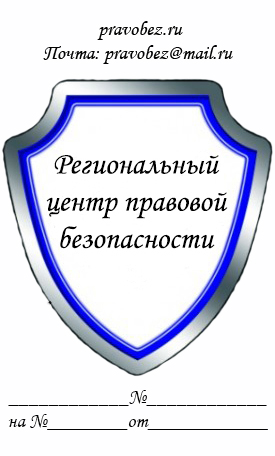 В _________________________
(наименование суда)
Истец: _____________________
(ФИО полностью, адрес)
Ответчик: ___________________
(ФИО полностью, адрес)
Цена иска: __________________
(стоимость имущества) 